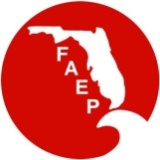 FAEP BOARD MEETING MINUTESDecember 9, 201312:00 – 1:00 p.m. Roll CallApprove November Minutes The October minutes will be distributed for approval at the next meeting.President’s Report – Kristin BennettAdd-on Sponsorships - FAEP meeting notice sponsorship by local chapter sponsors.  The CN chapter made a commitment to be the January sponsor and Amy made the suggestions that every chapter host a month.2014 Executive CommitteeElections will occur at the next FAEP Board meeting.Notice of meetingsOld Business  Please provide end of the year fiscal information to Bruce so that he can complete IRS filings.  Treasurer’s Report No reportNew BusinessNo reportAdministrator’s report – Teri Hasbrouck (sent via email)Current Membership 963 members, 36 new and 56 renewing in November.  142 NAEP members.Vice President’s Report Not present.Secretary’s Report No reportChapter Discussion: Southwest  - Matt Miller Survey will be distributed to try and generate interest in members joining the chapter’s Board.  Matt Miller has changed jobs and is relocating to Orlando.Treasure Coast – Erin Hodel Annual awards and Holiday party on Dec. 12th at Lewis, Longman & Walker.  New TC Board members will be announced at the meeting. Arnoud is staying on as President and Dianne Hughes will be V.P.  There are other (new) BOD members.Jan. 23rd meeting at 5:30 PM is about sea turtle, beach nourishment and nesting success. The TC Board discussed the FAEP add-on advertising opportunities and the NAEP conference sponsor opportunities. Northeast – Ed Currie Holiday party was last week and they had a good turnout.  Ed will be retiring in May and will be leaving the NE Board at that time.The NE Board discussed the FAEP add-on advertising opportunities and the NAEP conference sponsor opportunities. Tallahassee Area - Elva PeppersLuncheon this week on Renewable Energy initiatives in Florida.Elva will discuss the FAEP add-on opportunities and their BOD has already voted on the NAEP Conference sponsor opportunity.Central – Jennifer Cummings Donating food to the Food Bank.Will discuss the NAEP conference sponsorship at the BOD meeting tomorrow.South – David Bogardus Nov. was a good turnout for the Rising Seas and Shifting shorelines presentation.There were some changes to the SO BOD: new VP.Dec. holiday party on Dec. 20th at the News Lounge.Jan. 22-Tri-rail coastal rail link on the Eastern rail corridor presentation.Mangrove trimming class upcoming at a future meeting.David will take the subject of NAEP conference sponsorship to the South Chapter BOD.Tampa Bay Area  - Erin KaneFalliday event on Nov. 14th with over 200 people and 34 sponsors.  Membership appreciation calendar was distributed and extras were ordered for the NAEP conference.  15-month calendar this year to accommodate handing out in April.Erin will ask the BOD to discuss an FAEP add-on.Tim added that the TBAEP Awards utilize a scoring sheet to evaluate the award nominations and he will share that information with David Bogardus.Tampa Bay USF Student ChapterKristin reported that the chapter executed 3 meetings last semester and had an Environmental Showcase that was popular (environmental job opportunities).  Several Student Chapter BOD members will be graduating and Kristin asked that the TB chapter stayed involved with the student chapterNorthwest  - Amy Mixon No report.      Action items and due dates summary of motions (Teri)Teri-Make sure that SFWMD offices can be used for the January in-person BOD meeting. Upcoming MeetingsJanuary 13, 2014 (11:30 – 1:00) FAEP BOD  –IN PERSON – ORLANDO- Election of EC from sitting boardJanuary 25, 2014 NAEP BOD Phoenix, AZApril 7-10 2014 NAEP Annual conferenceApril 10 2014 NAEP BOD St. PeteRegister early!  Full and one-day registration is available on the website. Adjournment at 12:54 motion by Courtney ArenaNameAttendanceProxyKristin Bennett – PresidentYesErik Neugaard - Past PresidentNoDavidMary Gutierrez- Vice PresidentNoAmy Guilfoyle  - TreasurerYesMelissa O’Connor - SecretaryYesBruce Hasbrouck - NAEP RepresentativeNoJennifer Cummings - Central ChapterYesEd Currie - Northeast ChapterYesAmy Mixon- Northwest ChapterNoDavid Bogardus - South ChapterYesMatt Miller - Southwest ChapterYesElva Peppers - Tallahassee ChapterYesTim Terwilliger - Tampa Bay ChapterYesErin Hodel - Treasure Coast ChapterYesErin Kane - At Large MemberYesAlexis Preisser - At Large MemberNoCourtney Arena – At Large MemberYesJohn Lesman – At Large MemberNoMelissa Butcher- USF TampaNoRay Fajardo - USF St. Pete chapterNo